ATTESTATION SUR L'HONNEUR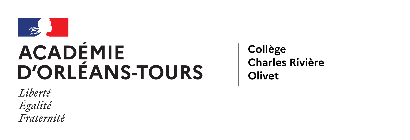 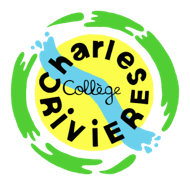 Retour de quarantaine des contacts à risque (élèves en élémentaire, collégien ou lycéen)Je soussigné(e) :[Prénom et Nom] demeurant :[Adresse] représentant légal de :[Prénom et Nom de l’élève] atteste sur l'honneur que le résultat du test RT-PCR ou antigénique nasopharyngé réalisé le ………………… [date du test] (7 jours après le dernier contact avec le cas confirmé ou la fermeture de la classe) est négatif.Fait pour servir et valoir ce que de droit. Fait à ………………………….. [commune], le …………………..[date]Signature……………………………………………[Prénom] [Nom]